Starfish Syllabus StatementWe Care About Your Success! Weber State University uses Starfish to help identify students who may need additional support in order to achieve academic success. Throughout the term, you may receive emails from Starfish regarding your course grades or academic performance. If you receive one of these alerts, please keep in mind they are meant to help you achieve success—they do not affect your grade, or carry any punitive action. Students may also raise flags in Starfish that signal to the instructor and academic advisor that they need additional help. Advisors are available to connect students with a variety of campus resources and answer questions. You may find the Starfish program at your eWeber portal. 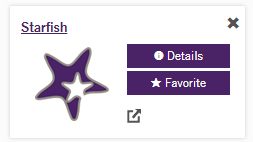 